ANEXO III – CONSORT 2010 checklist of information to include when reporting a randomised trial*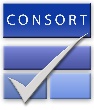 *We strongly recommend reading this statement in conjunction with the CONSORT 2010 Explanation and Elaboration for important clarifications on all the items. If relevant, we also recommend reading CONSORT extensions for cluster randomised trials, non-inferiority and equivalence trials, non-pharmacological treatments, herbal interventions, and pragmatic trials. Additional extensions are forthcoming: for those and for up to date references relevant to this checklist, see www.consort-statement.org.Section/TopicItem NoChecklist itemReported on page NoTitle and abstractTitle and abstractTitle and abstractTitle and abstract1aIdentification as a randomised trial in the title (Page 30)1bStructured summary of trial design, methods, results, and conclusions (for specific guidance see CONSORT for abstracts)Abstract (Page31)IntroductionIntroductionIntroductionIntroductionBackground and objectives2aScientific background and explanation of rationalePage 33Background and objectives2bSpecific objectives or hypothesesPage 33MethodsMethodsMethodsMethodsTrial design3aDescription of trial design (such as parallel, factorial) including allocation ratioPage 33Trial design3bImportant changes to methods after trial commencement (such as eligibility criteria), with reasonsPage 34Participants4aEligibility criteria for participantsPage 34Participants4bSettings and locations where the data were collectedPage 35Interventions5The interventions for each group with sufficient details to allow replication, including how and when they were actually administeredPage 35-38Outcomes6aCompletely defined pre-specified primary and secondary outcome measures, including how and when they were assessedPage 37-38Outcomes6bAny changes to trial outcomes after the trial commenced, with reasonsFigure 1Sample size7aHow sample size was determinedPage 39Sample size7bWhen applicable, explanation of any interim analyses and stopping guidelinesRandomisation: Sequence generation8aMethod used to generate the random allocation sequencePage 39 Sequence generation8bType of randomisation; details of any restriction (such as blocking and block size)Page 39 Allocation concealment mechanism9Mechanism used to implement the random allocation sequence (such as sequentially numbered containers), describing any steps taken to conceal the sequence until interventions were assignedPage 39 Implementation10Who generated the random allocation sequence, who enrolled participants, and who assigned participants to interventionsPage 39Blinding11aIf done, who was blinded after assignment to interventions (for example, participants, care providers, those assessing outcomes) and howPage 39Blinding11bIf relevant, description of the similarity of interventionsStatistical methods12aStatistical methods used to compare groups for primary and secondary outcomesPage 40Statistical methods12bMethods for additional analyses, such as subgroup analyses and adjusted analysesResultsResultsResultsResultsParticipant flow (a diagram is strongly recommended)13aFor each group, the numbers of participants who were randomly assigned, received intended treatment, and were analysed for the primary outcomePage 40Participant flow (a diagram is strongly recommended)13bFor each group, losses and exclusions after randomisation, together with reasonsFigure 1Recruitment14aDates defining the periods of recruitment and follow-upPage 41-45Recruitment14bWhy the trial ended or was stoppedPage 41-45Baseline data15A table showing baseline demographic and clinical characteristics for each groupPage 41-45Numbers analysed16For each group, number of participants (denominator) included in each analysis and whether the analysis was by original assigned groupsOutcomes and estimation17aFor each primary and secondary outcome, results for each group, and the estimated effect size and its precision (such as 95% confidence interval)Page 41-45Outcomes and estimation17bFor binary outcomes, presentation of both absolute and relative effect sizes is recommendedPage 41-45Ancillary analyses18Results of any other analyses performed, including subgroup analyses and adjusted analyses, distinguishing pre-specified from exploratoryHarms19All important harms or unintended effects in each group (for specific guidance see CONSORT for harms)DiscussionDiscussionDiscussionDiscussionLimitations20Trial limitations, addressing sources of potential bias, imprecision, and, if relevant, multiplicity of analysesGeneralisability21Generalisability (external validity, applicability) of the trial findingsPage 45-48Interpretation22Interpretation consistent with results, balancing benefits and harms, and considering other relevant evidencePage 45-48Other informationOther informationOther informationRegistration23Registration number and name of trial registryPage 33Attachment IProtocol24Where the full trial protocol can be accessed, if availableAttachment I; REBEC (RBR-9qnm34y)Funding25Sources of funding and other support (such as supply of drugs), role of funders